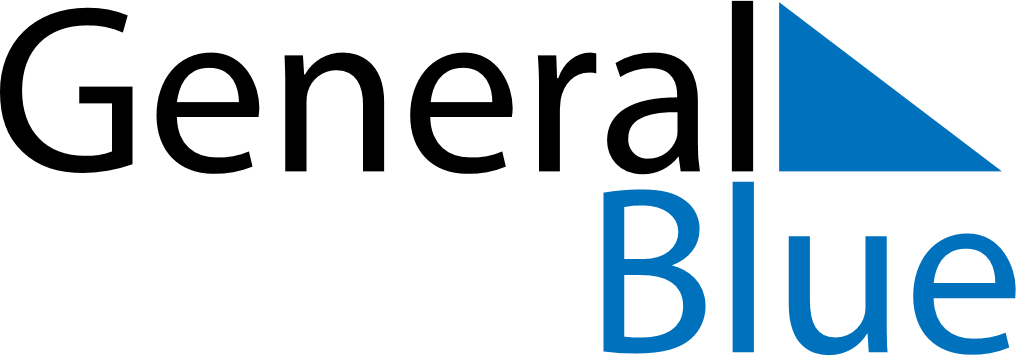 April 2027April 2027April 2027Costa RicaCosta RicaMondayTuesdayWednesdayThursdayFridaySaturdaySunday1234567891011Gesta Heroica de Juan Santamaría12131415161718192021222324252627282930